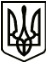 МЕНСЬКА МІСЬКА РАДА(п’ятнадцята сесія восьмого скликання)РІШЕННЯ22 грудня 2021 року	м. Мена 	№ 902Про затвердження інформаційних та технологічних карток адміністративних послуг Менської міської ради по земельних відносинахВідповідно до Закону України «Про адміністративні послуги», статті 27 Закону України «Про місцеве самоврядування в Україні», Положення про відділ земельних відносин, агропромислового комплексу та екології Менської міської ради Чернігівської області, затвердженого рішенням 2 сесії Менської міської ради сьомого скликання від 22 січня 2021 року № 194, рішення 14 сесії Менської міської ради 8 скликання від 25 листопада 2021 року № 676 «Про затвердження Переліку адміністративних послуг, які надаються через відділ «Центр надання адміністративних послуг»», з метою приведення у відповідність до вимог чинного законодавства України з питань надання адміністративних послуг через відділ «Центр надання адміністративних послуг»» Менська міська рада ВИРІШИЛА:1.Затвердити інформаційні та технологічні картки адміністративних послуг, Менської міської ради, суб’єктом надання яких є відділ/посадові особи відділу земельних відносин, агропромислового комплексу та екології Менської міської ради, згідно додатку доданого до цього рішення 3. Інформаційні та технологічні картки адміністративних послуг Менської міської ради, суб’єктом надання яких є відділ/посадові особи відділу земельних відносин, агропромислового комплексу та екології Менської міської ради та зміни до них, затверджені до 23 грудня 2021 року, вважати такими, що втратили свою чинність з моменту прийняття цього рішення.4.Відділу цифрових трансформацій та комунікації Менської міської ради (В.О.Кордаш) оприлюднити дане рішення на офіційному веб-сайті міської ради.5. Контроль за виконанням рішення покласти на заступника міського голови з питань діяльності виконавчих органів ради В.І. Гнипа та на постійну комісію з питань містобудування, будівництва, земельних відносин та охорони природи.Міський голова	Геннадій ПРИМАКОВ